                                  МИНОБРНАУКИ РОССИИ Филиал государственного бюджетного образовательного учреждения                                        высшего образования            «Самарский государственный технический университет»                                              в г. Сызрани                                                                        кафедра ЭПА	                     Пояснительная записка к курсовому проекту            по дисциплине «Автоматизированный электропривод типовых            производственных  механизмов и технологических комплексов»             «Расчёт электроприводов металлорежущих станков»                                              Вариант - 7						Выполнил: 						студент гр. ЭМ-405					           Якунина И.А.						Проверил:						доцент 						Воронин С.М.                                                   Сызрань, 2018г.ВведениеЭлектроприводом называется электромеханическое устройство, предназначенное для преобразования электрической энергии в механическую энергию вращательного, либо поступательного движения и включающее электромеханический преобразователь (двигатель) и устройство управления двигателем.Современные электроприводы металлорежущих станков являются основным звеном автоматизированных систем управления технологическим процессом. Металлорежущие станки оснащают индивидуальным приводом; на многих станках главное движение, движение подачи, вспомогательные движения осуществляются от отдельных источников -- электродвигателей и гидравлических устройств. Изменение скорости может быть бесступенчатым и ступенчатым. В качестве приводов металлорежущих станков используют электродвигатели постоянного и переменного тока, гидродвигатели и пневмодвигатели. Наибольшее распространение в качестве приводов станков получили электродвигатели. Там, где не требуется бесступенчатое регулирование частоты вращения вала, применяются асинхронные двигатели переменного тока, как наиболее дешевые и простые. Для бесступенчатого регулирования частоты вращения, особенно в механизмах подач, все большее применение находят электродвигатели постоянного тока с тиристорным регулированием.Техническое задание на курсовой проектВ данной курсовом проекте производится выбор электропривода подачи в случае однокоординатного перемещения исполнительного органа (ИО) или электропривода главного движения для металлорежущих станков. В этом качестве могут использоваться как асинхронный регулируемый электропривод, так и тиристорный электропривод постоянного тока. Тип электропривода определяется заданием на курсовую работу.Процесс резания металла при одновременной работе приводов главного движения и движения подачи в самом общем виде может быть представлен в виде структуры с учетом стабилизации мощности резания.υрзt	НВ	SзSкБДυрВ данной схеме (см. Рис.1) приняты следующие обозначения: ПШ – преобразователь привода шпинделя; ПП – преобразователь привода подачи; МПУ1 – механическое передаточное устройство – коробка передач; МПУ2 – редуктор, гайка – винт; ПР – процесс резания с глубиной h и свойствами материала заготовки и резца НВ; νрз – задание оптимальной скорости резания; Sз – задание оборотной подачи; Sк – коррекция оборотной подачи; Рр– мощность резания; Fр – усилие резания; БД – блок деления; НЭ – нелинейный элемент; РМ – регулятор мощности.Исходные данные для выполнения курсового проекта представлены ниже (см. Таблица 1).Таблица 1Заданные начальные параметрыВыбор двигателей для электроприводов главного движения и движенияподачи.В качестве примера рассмотрим выбор двигателей приводов станков токарной группы. Механические свойства материалов заготовки и режущего инструмента, определяющие задание оптимальной скорости резания, известны. В процессе снятия стружки резцом возникает усилие, приложенное под некоторым углом к режущей кромке инструмента. Это усилие представляется в виде трех составляющих:а)	Fz – усилие резания преодолеваемое шпинделем станка; б)	Fy – усилие, создающее давление на суппорт;в)	Fx – осевое усилие подачи, преодолеваемое механизмом подачи.Расчет	необходимо	вести	для	наиболее	тяжелого	режима,	каким является обработка конструкционных сталей.Тогда сила резания равнаFz  CFS tрез 1500*0,49*5  3675Н ,где СF 1400  1600 Нмм 2Мощность резанияРz Fzνопт 60 3675 * 60  367560Вт,гдеνопт  60 ммин- оптимальная скорость резания.Мощность двигателя шпинделяРдв Рzk зηкп 3675 *1,20,95 4,64кВтгде kз  1,11,3 - коэффициент запаса;ηкп = 0,95 - КПД коробки передач.Номинальная скорость выбираемого двигателя должна, примерно, соответствовать линейной скорости заготовки при её заданном диаметре d и передаточном отношении многоступенчатой коробки передач iкп.Тогда требуемая скорость вращения двигателя находится какn	 νопт i		60	*91 2898тр	π d кп *0,3об/минПо величине мощности и требуемой скорости вращения выбираем из таблицы асинхронный двигатель для привода шпинделя (см. Таблица 2).Таблица 2Параметры асинхронного двигателяПри выборе двигателя для привода подачи принимаем составляющие Fxи Fyравными:Fx  0,2  0,4Fz Fy  0,3  0,5Fz 0,3*3675 1103 Н 0,4*3675 1470 НСуммарное усилие Fn, необходимое для перемещения суппорта с резцомв направлении подачиFn  kз Fx f трG  FFz 1,2 *1103  0,1** (14000  1470  3675)  3238 Нгде kз 1,1  1,3коэффициент запаса;f тр  0,1коэффициент трения для установившегося режима;G – вес стола (суппорта).Момент на ходовом винте с учетом потерьМ хв		hхв F 2π η хв 0,007 * 3238  3,792 *  * 0,95Н  м ,гдеhхвшаг ходового винта;ηхв  0,95 - КПД ходового винта. Момент приведенный к валу двигателяМ  М хв с i η3,791,4 * 0,95 2,85 Нp   pгде ipпередаточное отношение редуктора;η p  0,95КПД редуктора.Необходимая скорость двигателя для привода подачи определяется из заданной максимальной скорости перемещения суппорта.n тр 60 ν махi ph хв 60 *180 *1,4  2160 об / мин 7По моменту М и требуемой скорости вращения выбирается двигатель постоянного тока (см. Таблица 3).Таблица 3Параметры двигателя постоянного токаДля подтверждения правильности выбранных двигателей с точки зрения длительности их работы определим время обработки детали.Скорость вращения деталиnд νопт π d	60 * 0,6 31,85об / минЛинейная скорость подачиνпВремя обработки детали S nд 0,49 * 31,85  15,6где lдtдлина детали.маш l Д П	115,6 64 минПроверка двигателей привода подачи.По режиму трогания с места. Должно выполняться условиеМсм   λ ,Мнгде Мсм – момент сопротивления при трогании с места; λ м – кратность пускового момента:Для двигателей ПБСТ λ м = 4, для двигателей А4 λ м = 2.В момент трогания суппорта с места сила резания трогания будетF  0 , отсюда силагдеFсм f трог  0,3fтрогG  μ прSпр  0,3 *14000  0,5 * 2400  5400 Н ,коэффициент трения при трогании с места;μ пр  0,5 Нсм 2удельное усилие при прилипании суппорта;Sпрплощадь прилипания суппорта;Момент на ходовом винте при троганииМ хв	h хв2π η хвFсм 0,007 * 5400  20Н * м ,2 * 0,3гдеη хв 0,3 - КПД ходового винта при трогании.Момент приведенный к валу двигателяМ	  М хв  	20 15см i η1,4 * 0,95Полученный момент проверяем по условиюМ см λ м М н .15  4*3,8 15,2По режиму ускоренного перемещения.Для	момента	при	ускоренном	перемещении	должно	соблюдаться условиеМ су 	нαгдеα   ν ускνмах 380180 2,11 .Ускоренное перемещение суппорта обеспечивается за счет ослабления магнитного потока, так как при ослаблении магнитного потока допустимый момент двигателя снижается, примерно, кратно величине «α», то необходимо проводить проверку по вышеприведенному условию. При ускоренном перемещении суппорта процесс резания отсутствует, и сила препятствующая перемещению будетFпу Момент на ходовом винтеfтрG  0,1*14000  1400 .МПриведенный моментхву	h хв2πη хвFпу 0,007*1400  5,2.2 *0,3М	 М хву 5,2 3,91 .су	ipη p1,4 * 0,95Проверяем полученный моментМ су М н .α3,913,8  42,113. Выбор комплектных электроприводов.Выбор комплектных электроприводов постоянного тока для движения подачи.Могут быть использованы любые известные электропривода постоянного тока однозонные, реверсивные по току якоря на мощность до 50 кВт, имеющие контур тока и контур скорости с подключением дополнительного контура положения. Все привода считаем условно однокоординатными, а в качестве электродвигателей для них используются двигатели типа ПБСТ.Для выбранного привода составляется подробная функциональная  схема с указанием всех блоков. Схема составляется на основе принципиальной электрической схемы электропривода. Приводится подробное описание общих принципов работы схемы, отдельных блоков и узлов.Затем составляется упрощенная функциональная схема привода, включающая регулятор скорости, регулятор тока, СИФУ, силовую часть, датчики скорости и тока.Входное сопротивление регулятора скорости и сопротивление в цепи обратной связи обозначаются соответственно R1 и R3.На основании функциональной схемы составляется структурная схема в динамике с настройкой токового и скоростного контуров на технический оптимум и структурная схема в статике.Расчет статики.В структурную схему при помощи сумматоров включаются помехи: hдр – помеха дрейфа нуля усилителя;hс– помеха сетевого напряжения;hн – помеха нагрузки, которая складывается из помехи преобразователя hнп и помехи двигателя hнд;hф – помеха от изменения тока возбуждения;hтг – помеха тахогенератора.Затем   проводится   проверка   электропривода на  заданную	точность регулирования в статике.Помеха нагрузкиhн  hнп hнд  9,619,8  29,4,гдеhнп  Rп *Iя  2*4,89,6,hнд  Rд *Iя  4,14*4,819,8Изменение токаIя принимаем равным номинальному току Iн.Сопротивление двигателяRд к Rя  Rдп  Rщ 1,3*(1,761,1)  0,42 4,14,гдек 1,2 1,4-	коэффициент,	учитывающий	изменениесопротивления при нагреве;R я - сопротивление обмотки якоря;Rдп - сопротивление обмотки добавочных полюсов;R  2  2  0,42 - сопротивление щеточного контакта.щ	4,8Ом.Сопротивление силовой цепи преобразователя Rп принимаем равным 2Коэффициент передачи двигателяkд ннIнRд314	1,57,220 4,8*4,14Статическая ошибка разомкнутой системыр  hнkд  29,4*1,57  46,16Относительные ошибки:На верхнем пределе диапазона регулирования (ВПДР)	  р *100%  46,16 *100%  14,7%рВПДРн314На нижнем пределе диапазона регулирования (НПДР)рНПДР рВПДР*D 14,7*1001470%,где D – диапазон регулирования двигателя max  min.Далее	в	зависимости	от	типа	электропривода	задаем	напряжениезадатчика Uз(10В или 15В) при максимальном значении токаIз  0,1А.Находим требуемое сопротивление задатчикаR  UзIз 100,1 100 .Сопротивление на входе регулятора скорости принимаем равнымR1 510Rз  7,5*100 750Тахогенератор, встроенный в двигатель ПБСТ, имеет напряжение на зажимах 230В при номинальной скорости вращения.Принимая равные значения тока задания и тока обратной связи получимiз  iос,Uз   UтггдеUтг  kтгн  230В.R1	R3 ,R3  R1* UтгUз 750* 230  1725010Определив R3, находим коэффициент привидения цепи обратной связи кцепи заданияk п R1 R 375017250 0,04 . Этот коэффициент показывает, во сколькораз	величина	сигнала	задатчика	меньше	сигнала	обратной	связи.Коэффициент передачи обратной связиkос  kп *kтг  0,04*2,2  0,088.Далее для расчетов необходимы параметры операционного усилителя, используемого для регулятора скорости. В качестве типовых данных можнопринять: температурный дрейф напряжения смещенияUсм 35 *106 В,изменение температуры  400С, температурный дрейф разностного токаIр 109 А.Тогда помеха дрейфа нуля усилителя будетh	 Uсм   Iр R1*   35*106 * 40 109 * 750* 40  0,0014др		Помеха дрейфа нуля усилителя в относительных единицахдр  khдросНПДР	0,00140,088 * 314 0,05 *103 ,НПДР - угловая скорость двигателя приmin.Помеха для тахогенератора может быть принята кактг  2,5%.Требуемый коэффициент усиления разомкнутой цепиk   	 рНПДР1470	 197,3 ,рдоп  др 10  (2,5  0,05)гдедоп- допустимая статическая ошибка.При	известных	коэффициентах	усиления	СИФУkСИФУ	ипреобразователяkспкоэффициент	усиления	разомкнутой	системы	довведения усилителя будетkрисх  kСИФУ*kсп *kд *kос 15*34,6*0,56*0,088 25,6гдеkсп Uн2Uз * 220  34,6 ;2 *10При этом коэффициент усиления должен быть не менееk у k рk рисх 271,2  10,625,6Приняв с запасом 1,2kу находим действительное значение kрkp  kрисх *1,2kу  25,6*12,72  325,6Относительная ошибка от изменения нагрузки в замкнутой системезнагр рнагрk р  2030325,6 6,23Относительную ошибку от изменения сетевого напряжения можнопринять равной нулю на НПДР будетс  0. Тогда статическая ошибка замкнутой системыз  знагр  тг  др  с  6,23 2,5 0,015 8,745Полученная	ошибка	не	должна	превышать	допустимую8,745  10з  доп;Расчет динамики.Настройку всех контуров проводим на технический оптимум. Желаемая передаточная функция в этом случае для iконтура имеет видW р 	1 	kосi*2Tip Tip 1Контур тока.Для контура тока передаточная функция регулятора токаWрт( р)  kрт	1Титр 0,17910,052р 1 ,где kТэртит 0,014  0,179.0,078Электромагнитная постоянна якорной цепи Тэ определяется из формулыLяцэяц 0,051  0,0143,7Индуктивность якорной цепи может быть приблизительно найдена из выраженияLяц 0,7Uн 2нIн 0,7*2202*314* 4,8 0,051А сопротивление якорной цепи какRяц RяRдп н 1,76 1,144,8 3,7 ОмПостоянная интегрирования регулятора тока2Т тkспkтитяц 2 * 0,008 * 34,6 * 0,52  0,078 ,3,7гдеk  Uз 4Iн		10 4* 4,8 0,52 ;Тт 0,008с.Параметры регулятора токаR5	С1R 4  TитС1 0,078  78000 Ом 10 6где С1 – величина емкости, задана произвольно.R5  ТэС1 0,014  14000 Ом106R6  kдт R4  2 * 52000  200000 Омгде k Uдт  10  2kт	0,52дтн4,8Контур скорости.Для контура скорости передаточная функция регулятора скоростиWрс( р) kтсТм 4kcTт kрс 0,78*1,2*1,72 4*0,088*0,008 571,7гдес  k 1,2для всех двигателей ПБСТ.Tм  JпрkдRяц  0,83*0,56*3,7 1,72времени.-	электромеханическая	постояннаяJпр  Jд  2m GD24 max  m н0,0484 180 *103314*1428  0,83m – масса стола (суппорта)kос Uзн	10104,7 0,096k п  k тг 2,2Параметры регулятора скоростиR2R2  kрсR1 571,7*750 428кОм3.1.2.3. Контур положения (дополнительный контур при работе от ЧПУ). Желаемая передаточная функция в этом случаеW р  1	 1	8Tтp 4Tp  1	0,064р(0,032р  1)По	структурной	схеме	с	учетом	включения	цифро-аналогового преобразователя (ЦАП)Hж (р)  kцапWрп(р)kср(4Т1тр  1)k м	0,007	;0,00044р(0,032р  1)гдеk цап U оп2 ( n 1) 10211 0,005коэффициент передачиn – число разрядов ЦАП Uоп = 10Вkм   - коэффициент механизма подачиk		0,01м   S  1,87   0,005  0,01мм имп - дискретность задания координат системы ЧПУ. Передаточная функция регулятора положенияW (р)  k	kckм	0,088 * 0,005 1,375рп	рп8Ттkцап8 * 0,008 * 0,005Параметры регулятора положенияR8ЦАП Резистор РезисторR 7  7,5 кОмR8  kрпR7  1,375*7,5  10,31кОм.3.1.3. Расчет времени разгона электропривода подачи до номинальной скорости вращения.Разгон происходит по прямоугольной диаграмме при кратности тока равной 4, Электропривод имеет два контура, моменты инерции редуктора и ходового винта не учитываем.Ускорение привода  M  MсJпр 15,2  2,85  14,88 м/с20,83гдеM  kIст  k4Iн  4Mн  4*3,8 15,2 Н*мВремя разгонаt  н 314  5,84 сp		53,773.2. Выбор комплектных электроприводов переменного тока.В обязательном порядке в качестве комплектных электроприводов переменного тока должны быть выбраны соответствующие по току, напряжению и мощности выбранному АД.В каталогах различных фирм содержится информация о параметрах частотных приводов и приводится схема подключения. Обязательным условием выбора конкретного электропривода является наличие векторной системы управления.Расчет статических характеристик электропривода переменного тока при различных законах частотного регулирования.Для двигателя, выбранного на соответствующую мощность и синхронную скорость вращения, находятся абсолютные значения сопротивлений статора и ротора. С этой целью определяется номинальное значение тока и полное сопротивление двигателя	Р 103	5500Iн	 	н		 	3Uн η нcosн 3* 220 * 0,87 * 0,91Z   Uн  220  20,9Ом.Iн    10,5P 103 5500 *103Номинальный момент двигателяM H    H	ωH308 17,8 Н*мгдеωH ω0 1SH314*(10,019) 308Индуктивные сопротивления намагничивающего контура, Индуктивные сопротивления рассеяния фаз статора и ротора и их активные сопротивленияравныXm  ZнX *m  20,9*3,879,42Ом X1σ  ZнX *1σ  20,9*0,051Ом X2σ  ZнX *2σ  20,9*0,11 2,3Ом R1  Z н R *1  20 ,9 * 0,05  1Ом R2  Z н R *2  20 ,9 * 0,04  0,836 Ом Относительные значения сопротивленийX *m, X *1σ, X2σ,R*1,R*2длясоответствующих АД приведены в таблице 3 приложения.Полное индуктивное сопротивление фазы статора при разомкнутой цепи ротораX1  Xm  X1σ 79,42180,42Полное индуктивное сопротивление фазы ротора при разомкнутой цепи статораX2  Xm  X2σ  79,422,381,72Коэффициент рассеянияX 279 ,42 2σ   1 m  1 X 1 X 280 ,42 * 81,72 0,96Статические механические характеристики АД выполняются для трех законов частотного регулирования. Для пропорционального закона регулирования рассчитываются четыре характеристики, соответствующих значениям напряжения и частоты, а именно:U ,U ,f ;2 f ;3)	0,5U  ,4)	0,1U  ,0,5 f  ;0 ,1 f  .Для   законов   постоянства   потокосцеплений   статора и  ротора	рас- считываются по три характеристики, а именно:U , 2)3)f ;аU  ,вU  ,0,5 f  ;0 ,1 f  .Коэффициентыа  0,5 ;в  0,1на	величину	компенсации	паденийнапряжения для соответствующих сопротивлений асинхронного двигателя.Механические характеристики при законе частотного регулированияU  const fЗависимость электромагнитного момента от угловой скорости ротора в этом случае будетр U 2ω*  X 2 RМ  3	п    1	р	m 2Подставляяω*0иω*р , рассчитанных для соответствующих значенийпараметров	питания	частотного		преобразователя	и	заданных	значений скорости	вращения	двигателя,	находим	величину		М	и	тем	самыммеханические  характеристики	ω  f (М ) . В случае машинного счета илиручного часть результатов расчетов должна быть представлена в виде таблицы (см. Таблица 1).Таблица 1 Зависимость электромагнитного момента от угловой скоростиПри Uи f Hопределена кратность максимального момента, найденногопо графику ω f (М ) ,  Mmax  48,14  2,7 .MH	17,8Механические характеристики при постоянном потокосцеплении статора.Зависимость электромагнитного момента от угловой скорости ротора в этом случае будетр k 2 R2п 1 ω*E 2 .М  3p	a        Н*м  R   2	ω2ω	       2     σX  2   	00элн ω*  2	p Величина критического или максимального момента, за счет компенсации падения напряжения на обмотке статора при замене напряжения U на Еа, определяется из выражения3 р k 2	Е 2М	п   1	 	а ,к 2ω0ээл σX 2ω *2где k  Xm .11Значение	Eaнаходится  для  U	иf	и при расчете механическиххарактеристик изменяется в соответствии с изменениемω*0 . Для того, чтобыизбежать перегрузки АД, необходимо величину критиче-ского моментасохранять такой же, как и для закона регулированияU  const . Отсюда дляfориентированных расчетов величинаEa находится из выраженияEa 	,гдеM 'Kравно критическому или максимальному моменту, найденному вподразделе 3.2.1.1.Результаты расчета сведены в таблицу (см. Таблица 2).Таблица 2Зависимость электромагнитного момента от угловой скоростиКратность максимального момента:  Mmax  43,7  2,45 НмMH	17,8МЕХАНИЧЕСКИЕ ХАРАКТЕРИСТИКЕ ПРИ ПОСТОЯНСТВЕ ПОТОКОСЦЕПЛЕНИЯ РОТОРАЗависимость электромагнитного момента от угловой скорости ротора в3 p 2ψ2 ωωMR2этом случае будет M п     2	0Rилиω  ω0 3 p 2ψ 2 .2Потокосцепление ротора  2п	2находится для U иf . Для обеспеченияжесткости	механических	характеристик,	соответствующих	жесткости естественной характеристики, чтобы не допустить пере-грузки в длительномрежиме работы АД, в случае ориентировочных расчетов можно находить из выражения2 	,гдеω'н- номинальная скорость вращения, соответствующая моменту Мдля	механической	характеристики	первого	закона	регулирования	при номинальных данных.Результаты расчетов сведены в таблицу (см. Таблица 3).Таблица 3 Зависимость электромагнитного момента от угловой скорости3.2.2. СИНТЕЗ СИСТЕМ ВЕКТОРНОГО УПРАВЛЕНИЯ АСИНХРОННЫМ ЭЛЕКТРОПРИВОДОМ.РАСЧЕТ ПАРАМЕТРОВ СТРУКТУРНОЙ СХЕМЫ АДИндуктивность намагничивающего контураL	=	Xmm	mO элн= 14.89 = 0.0474 Гн314.5Индуктивность рассеивания фазы обмотки статораL1o=	X1omO элн=	0.27314.15= 0.00087 ГнИндуктивность рассеяния фазы обмотки ротораL2o=	X2omO элн=	0.43314.15= 0.0013 ГнПолная индуктивность цепи статора при разомкнутой цепи ротораL1 = Lm + L1o = 0.0474 + 0.00087 = 0.04829 ГнПолная индуктивность цепи ротора при разомкнутой цепи статораL2 = Lm + L2o = 0.0474 + 0.0013 = 0.04879Постоянная времени цепи статора при разомкнутой цепи ротораT  = L11	R1= 0.04829 = 0.410.117Постоянная времени цепи ротора при разомкнутой цепи статораL2T2	u2= 0.04879 = 0.620.078Коэффициенты передачиK = Lm = 0.0474= 0.98L10.04829K = Lm = 0.0474= 0.97L20.04879КОНТУР РЕГУЛИРОВАНИЯ ФАЗНОГО ТОКА.В состав объекта управления этого контура входит автономный инвертор напряжения и цепь обмотки статора с индуктивностью от потока рассеяния.i1αβ з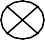 (-)i1αβидтгдеТμ -малая	постоянная	времени,	принимаемаяинвертора);Тμ  f(частота	ШИМk	= Uфн = 38O = 38 - коэффициент передачи инвертора напряжения;п	Uу	1Ok = i1(α–þ) =- коэффициент передачи датчика тока;2I1фТ - постоянная цепи статора при разомкнутой цепи ротора.Контур	тока	настраивается	на	технический	оптимум	и	желаемая передаточная функция разомкнутого контура имеет видW	р 1	  1	μ	μ	Передаточная функция регулятора токаWртр 1	/ (2Т  р	Тk п   *р  11R σT p 1* k ) =	μ	1	110,016р/(	38 * 0,250,0013р(0,022р  1) 0,000029р 2  0,0013р 0,152р * (Т 0р  1) 0,000029р 2  0,0013р 0,152р * (0,0004р  1)Передаточная функция замкнутого контура токас учетом того, что T2  0W	р 1/ кт   4зам2Тр  1	0,016р  1КОНТУР РЕГУЛИРОВАНИЯ ПОТОКОСЦЕПЛЕНИЯ РОТОРА.В состав контура входит замкнутый контур регулирования тока и звенос передаточной функциейUзпLm , регулятор потока.T2 p 1i1()з	i1(-)	 2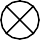 Где Т - постоянная обмотки ротора;k  Uп ψ2 100,85 11,76 - коэффициент передачи датчика потокосцепления.Передаточная функция регулятора потокосцепленияW  р 	1	/ (1/ кт*	Lm * k ) =рп	2Т р2Тр 1T2 p 110,016р/(		4 * 0,07 *11,76 (0,016р  1)(0,67р  1) 0,011р 2  0,686р  1 0,053р * (Т 0р  1)0,011р2  0,686р  10,152р * (0,0004р  1)КОНТУР РЕГУЛИРОВАНИЯ МОМЕНТА.В состав контура входит замкнутый контур тока, звено момента.СА2, регуляторМд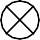 (-)iз(1)	i1	МидмГде C А  3 p  k 2	п 2 3 * 0,97  1,4552- конструктивный коэффициентkм Uн2Мн	380120,04 3,17- коэффициент передачи датчика момента.Передаточная функция регулятора моментаW р 1	/ (1/ кт* С ψ* k	) =	1/(4 *1,455* 0,85*3,17  0,016р 1рм	2Т р2Тр 1	А      2	м0,016р0,016р 10,25рПередаточная функция замкнутого контура регулирования моментаW	р 1/ км 0,315зам2Тр  10,016р  1КОНТУР РЕГУЛИРОВАНИЯ СКОРОСТИ.В состав контура скорости входят замкнутый контур регулирования момента, механическая часть двигателя и регулятор скорости.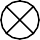 Uзсuзм(-)идсГде J – момент инерции ротора двигателя;kc н	380308,23 1,23 - коэффициент передачи датчика скорости.Данный	контур	настроить	на	симметричный	оптимум.	Желаемая передаточная функция разомкнутого контура будет иметь видW   р 	 116Т р  1 *	μ	16Т р  1 16Т р  1  0,128р  1μ	μ	μ		Передаточная функция регулятора скоростиW р  16Т  р  1 /(1/ км*1/Jp*kc) =рс	512 Т 3 р2Тр 10,128р  1 /(1,250,00205р 2 0,144р  1) 	0,00205р 2  0,144р  10,00026р0,016р  10,000325р * (Т 0р  1)0,000325р * (0,0004р  1)ЗАКЛЮЧЕНИЕВ ходе выполнения курсового проекта была спроектирована система управления электропривода подачи металлорежущего станка, обеспечивающего регулирование скорости рабочей подачи от Vраб мин до Vраб макс при постоянном моменте.Были рассчитаны основные параметры для проектирования системы ивыбран подходящий двигатель. В работе также производился расчет статики и динамики. Был рассчитан контур тока, скорости, положения; рассчитаны и построены характеристики зависимости электромагнитного момента от угловой скорости. Была синтезирована система векторного управления асинхронным двигателем.СПИСОК ИСПОЛЬЗОВАННОЙ ЛИТЕРАТУРЫБелов М.И. Автоматизированный электропривод типовых производственных механизмов и технологических комплексов. Учеб- ник для ВУЗов / М.П. Белов, В.А. Новиков, Л.Н. Рассудов – М.: Изда- тельский центр «Академия», 2004 – 576с.Соколовский Г.Г. Электроприводы переменного тока с частотным регулированием: учебник для студ. высш. учеб. заведений/Г.Г.Соколовский – М.: Издательский центр «Академия»,2006-272с.Терехов В.М. Системы управления электроприводов: учебник для студ. высш. учеб. заведений/В.М.Терехов, О.И.Осипов; под ред. В.М.Терехова -М: Издательский центр «Академия», 2005-304с.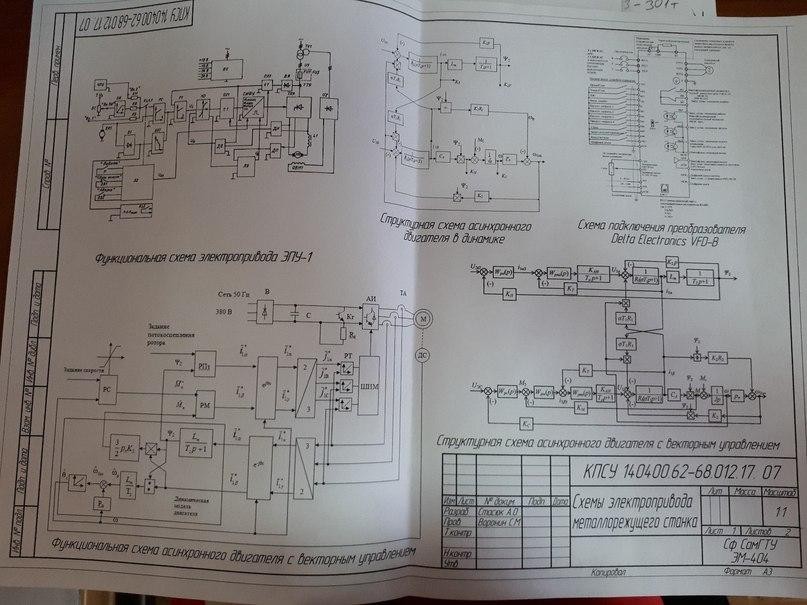 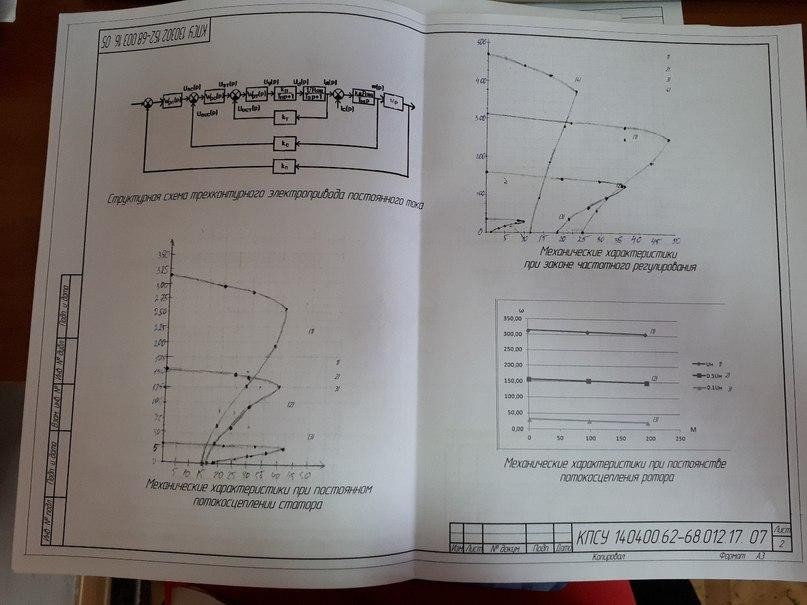 GSniphхвUmaxUminIдdStрезUуtкпкНсм2мммм/смм/смммм/обмммм/с1424001,471801,810,60,49538091ТипРнηнcosφнSXmR1*X*1σR2*X*2σТипкВт%о.ео.е.о.е.о.е.о.е.о.е.о.е.4А100L2У35,5870,910,043,80,050,050,040,11НаименованиеПБСТ-22Рн, кВт0,85Iн , А4,8Мн, Нм3,8GD2кгс*м20,048Iп/Iн4Rя Ом1,76Rдп Ом1,1Uн, fнω314,2298,49282,78251,36188,52125,6862,840Uн, fнωрн015,7131,4262,84125,68188,52251,36314,2Uн, fнωр*00,050,10,20,40,60,81Uн, fнМ020,530,241,1437,229,519,1615,40.5Uн,0.5fнω157,1149,245141,39125,6894,2662,8431,4200.5Uн,0.5fнωр107,85515,7131,4262,8494,26125,68157,10.5Uн,0.5fнωр1*00,0250,050,10,20,30,40,50.5Uн,0.5fнМ020,728,740,130,324,519,316,60.1Uн,0.1fнω31,429,8328,2625,1218,8412,566,2800.1Uн,0.1fнωр201,573,146,2812,5618,8425,1231,40.1Uн,0.1fнωр2*00,0050,010,020,040,060,080,10.1Uн,0.1fнМ023,532,243,736,530,226,1218,2M=0M=Mн=120H*мM=2Mн=240H*мUнfн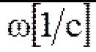 314,16309,67305,180,5 Uн0,5fн157,08152,59148,100,1Uн0,1fн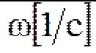 31,4226,9222,43